Barkham Parish Council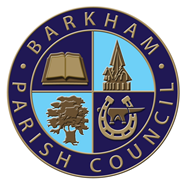 Arborfield Green Community CentreSheerlands RoadArborfield	RG2 9NDTel: 0118 976 2089Email: clerk@barkham-parishcouncil.org.ukClerk: Mrs Ellen TimsMeeting of the Council Noticeto be held on Tuesday 12th January 2021via the virtual platform ZoomCommencing at 11.00amIn accordance with the Local Authorities and Police and Crime Panels (Coronavirus) (Flexibility of Local Authority and Police and Crime Panel Meetings) (England and Wales) Regulations 2020 this meeting is to be held virtually.The Business to be transacted is as shown underA G E N D ATo receive and accept any apologies for absence Local Government Act 1972 Sch12, To receive any declarations of interest on items on the Agenda (Disclosable Pecuniary Interests) Regulations 2012 (SI 2012/1464)Minutes of the Council Meeting LGA 1972 Sch 12 para 41(1) – To approve the minutes of the meeting held on Tuesday 8th December 2020 – the minutes will be signed at the next physical meeting of the council.Public Participation (allotted time 15 minutes) Public Bodies (admissions to meetings) Act 1960 s 1 extended by the LG Act 1972 s 100Adjournment of the Meeting will be called if any members of the public wish to address the Council on any matters or concerns relating to Barkham. If you would like  to ask a specific question to be answered at the meeting, please submit the question at least 24 hours in advanceIf a member of public would like to join the meeting please contact the Clerk via email: clerk@barkham-parishcouncil.org.uk and advise of your request.  A link to the meeting will then be sent to enable joining of the meeting.Planning:Planning Applications – To discuss and agree any comments or objections on planning applications received before 12th January 2021.  To include:203254 - Parcel V2s, Lakeside Bus Route, Arborfield, WokinghamApplication for approval of reserved matters pursuant to outline planning consent O/2014/2280 for the construction of 36 dwellings with access from Lakeside Bus Route (LSBR) (Biggs Lane), with associated internal access roads, parking, landscaping and open space, footpaths/cycleways, and Sustainable Urban Drainage (SuDS). Details of access, appearance, landscaping, layout and scale to be determined.Comments by 31.12.2020 – Extension requested to 15th January 2021203326 - Woodlands Farm, Wood Lane, Arborfield, RG41 4TSFull application for the phased redevelopment, change of use of the site to a mixed use contractors yard with storage buildings, office and residential, following demolition of existing stables and storage buildings and the existing Bungalow to also include enhanced boundary landscaping.Comments by 15.01.2021203359 - 354a Barkham Road, Barkham, Wokingham, RG41 4DEHouseholder application for the proposed erection of a single storey side extension and a two storey rear extension with changes to fenestration.Comments by 14.01.2021Approved and Refused Applications203150 - 16 The Lilacs, Barkham, Wokingham, RG41 4UTHouseholder application for proposed part conversion of existing double garage to create habitable accommodation, single storey rear extension, plus changes to fenestration.Application approved notification202801 - 25 Aggisters Lane, Barkham, RG41 4DWFull planning application for the proposed replacement 1no. dwelling following demolition of existing dwelling.Application approved notification202615 - 31 Barkham Ride, Barkham, RG40 4EXFull application for the temporary stationing of a sales office for a period of one year (Retrospective).Application approved notification203184 - 308a Barkham Road, Wokingham, RG41 4DAHouseholder application for the proposed single storey front extension, erection of covered front porch with canopy, conversion of existing garage to create habitable accommodation with changes to fenestration.Application approved notification203054 - 16 Japonica Close, Barkham, Wokingham, RG41 4XJHouseholder application for the part conversion of double garage to habitable accommodation and addition of 2No rooflights to garage roof. Original garage doors to remain.Application approved notification203249 - 8 Broom Grove, Barkham, Wokingham, RG41 4TXApplication to vary condition 3 of planning consent 202425 for the proposed single storey side extension following demolition of existing conservatory and first floor front extension. Condition 3 refers to external materials to match the existing dwelling and the variation is to allow the use of a specific colour of weatherboard.Application approved notificationAny Other Planning Business344 Barkham Road – Council is asked to discuss the Shed that has been erected on the property.West Berkshire District Council Local Plan Review – Notification of public consultation of West Berkshire LPRWBC Equality Survey – Council is asked to consider whether a response is to be submitted on the Equality Survey being run by WBC.  Responses must be submitted by 24.01.2021.Litter – Council is asked to consider the purchase of some No littering signs to be displayed in hotspot area’s for littering.Clerks Report – To receive a report on outstanding issues – For information onlyCIL Committee – Council is asked to elect members to a CIL Advisory Committee.  The Committee will collate suggestions for CIL projects, assess each project and undertake cost analysis to advise the council of possible projects the Council can consider to undertake for its CIL Monies.FinanceAccounts – Proposal to agree accounts and payments for December 2020 to January 2021 LGA 1972 s150 (5)Report on Monies receivedDraft Budget Local Government Finance Act 1992, s.41 – Council is asked agree and accept the final draft budget and agree the precept amount to be sent to WBC.Parish Office OperationsEmail Protocol – Councillors are asked to consider and agree an email protocol for sending and responding to emailsHealth Centre Letter to Secretary of State for Health – Council is asked to review a draft letter to be sent to the surrounding local Parish Councils for support, before being sent to the Secretary of State for Health.External Reports – To receive a report from Cllr Kaiser, Barkham Ward Councillor – For information only.Date of next meeting – To agree the date and time of the next meeting of the council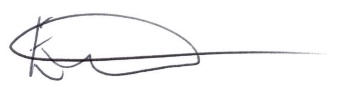 E. TimsClerk to the Council The Parish Council does not meet in August.